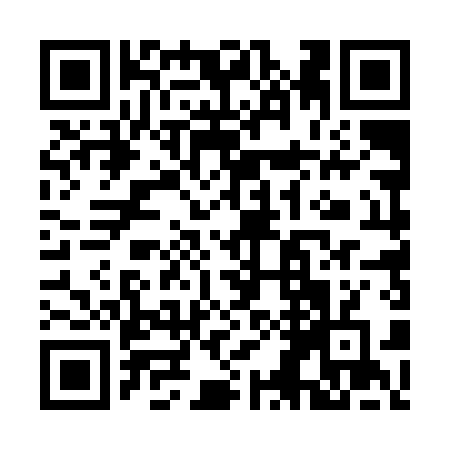 Prayer times for Oberteuerting, GermanyWed 1 May 2024 - Fri 31 May 2024High Latitude Method: Angle Based RulePrayer Calculation Method: Muslim World LeagueAsar Calculation Method: ShafiPrayer times provided by https://www.salahtimes.comDateDayFajrSunriseDhuhrAsrMaghribIsha1Wed3:385:511:095:108:2810:332Thu3:355:501:095:108:3010:353Fri3:325:481:095:118:3110:384Sat3:295:461:095:118:3310:405Sun3:265:451:095:128:3410:436Mon3:235:431:095:138:3610:457Tue3:215:421:095:138:3710:488Wed3:185:401:095:148:3810:519Thu3:155:391:095:148:4010:5310Fri3:125:371:095:158:4110:5611Sat3:095:361:095:158:4310:5812Sun3:065:341:095:168:4411:0113Mon3:035:331:095:168:4511:0414Tue3:005:311:095:178:4711:0615Wed2:575:301:095:178:4811:0916Thu2:545:291:095:188:4911:1217Fri2:535:281:095:188:5111:1418Sat2:525:261:095:198:5211:1719Sun2:525:251:095:198:5311:1820Mon2:515:241:095:208:5511:1921Tue2:515:231:095:208:5611:1922Wed2:505:221:095:218:5711:2023Thu2:505:211:095:218:5811:2124Fri2:505:201:095:228:5911:2125Sat2:495:191:095:229:0011:2226Sun2:495:181:105:239:0211:2227Mon2:495:171:105:239:0311:2328Tue2:485:161:105:239:0411:2329Wed2:485:151:105:249:0511:2430Thu2:485:151:105:249:0611:2431Fri2:485:141:105:259:0711:25